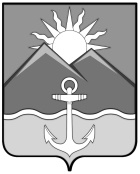 ДУМА ХАСАНСКОГО МУНИЦИПАЛЬНОГО ОКРУГАПРИМОРСКОГО КРАЯ		РЕШЕНИЕпгт Славянка13.03.2023					           № 107О Нормативном правовом акте «О Перечнях должностей муниципальной службы в органах местного самоуправления Хасанского муниципального округа, связанных с коррупционными рисками»В соответствии с федеральными законами от 6 октября 2003 года № 131-ФЗ «Об общих принципах организации местного самоуправления в Российской Федерации», от 25 декабря 2008 года № 273-ФЗ «О противодействии коррупции», от 3 декабря 2012 года «О контроле за расходами лиц, замещающих государственные должности и иных лиц их доходам», Уставом Хасанского муниципального округа, Дума Хасанского муниципального округа РЕШИЛА:1. Принять Нормативный правовой акт «О Перечнях должностей муниципальной службы в органах местного самоуправления Хасанского муниципального округа, связанных с коррупционными рисками».2. Направить Нормативный правовой акт «О Перечнях должностей муниципальной службы в органах местного самоуправления Хасанского муниципального округа, связанных с коррупционными рисками» главе Хасанского муниципального округа для подписания и официального опубликования.3. Настоящее решение вступает в силу со дня его принятия.Председатель Думы 					                                      Н.В. Карпова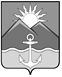 НОРМАТИВНЫЙ ПРАВОВОЙ АКТ «О Перечных должностей муниципальной службы в органах местного самоуправления Хасанского муниципального округа, связанных с коррупционными рисками»Принят решением Думы Хасанского муниципального округа от 13.03.2023 № 1071. Утвердить следующие перечни должностей муниципальной службы, связанных с коррупционными рисками:1.1. Перечень должностей муниципальной службы, при назначении на которые граждане и при замещении которых муниципальные служащие обязаны представлять сведения о своих доходах, об имуществе и обязательствах имущественного характера, а также сведения о доходах, об имуществе и обязательствах имущественного характера своих супруги (супруга) и несовершеннолетних детей (приложение 1).1.2. Перечень должностей муниципальной службы, при замещении которых муниципальные служащие обязаны представлять сведения о своих расходах, а также о расходах своих супруги (супруга) и несовершеннолетних детей по каждой сделке по приобретению земельного участка, другого объекта недвижимости, транспортного средства, ценных бумаг, акций (долей участия, паев в уставных (складочных) капиталах организаций), если сумма сделки превышает общий доход данного лица и его супруги (супруга) за три последних года, предшествующих совершению сделки, и об источниках получения средств, за счет которых совершена сделка (приложение 2).2. Сведения, указанные в пунктах 1.1 и 1.2 настоящего Нормативного правового акта, представляются в порядке, сроки и по форме, которые установлены для представления сведений о доходах, расходах, об имуществе и обязательствах имущественного характера государственными гражданскими служащими Приморского края.3. Настоящий Нормативный правовой акт вступает в силу со дня его официального опубликования.Глава Хасанского муниципального округа				 	         И.В. Степановпгт Славянка13.03.2023  года№ 41-НПА Приложение 1
 к Нормативному правовому акту  от 13.03.2023 № 41-НПАПеречень
должностей муниципальной службы, при назначении 
на которые граждане и при замещении которых 
муниципальные служащие обязаны представлять сведения 
о своих доходах, об имуществе и обязательствах 
имущественного характера, а также сведения о доходах, 
об имуществе и обязательствах имущественного характера 
своих супруги (супруга) и несовершеннолетних детейРаздел 1. ПЕРЕЧЕНЬ ДОЛЖНОСТЕЙ В АППАРАТЕ ДУМЫ ХАСАНСКОГО МУНИЦИПАЛЬНОГО ОКРУГА ПРИМОРСКОГО КРАЯВысшая группа должностейРуководитель аппарата ДумыВедущая группа должностейГлавный специалист 1 разрядаГлавный специалист 2 разрядаВедущий специалист 1 разрядаСтаршая группа должностейСтарший специалист 1 разрядаРаздел 2.ПЕРЕЧЕНЬ ДОЛЖНОСТЕЙ В АДМИНИСТРАЦИИ ХАСАНСКОГОМУНИЦИПАЛЬНОГО ОКРУГА ПРИМОРСКОГО КРАЯВысшая группа должностейПервый заместитель главы администрации округаЗаместитель главы администрации округаРуководитель аппаратаЗаместитель руководителя аппаратаНачальник управленияГлавная группа должностейПомощник главы администрации округаСоветник главы администрации округа Начальник отделаНачальник отдела в управленииЗаместитель начальника управленияВедущая группа должностейЗаместитель начальника отделаЗаместитель начальника отдела в управленииГлавный специалист 1 разрядаГлавный специалист 2 разрядаВедущий специалист 1 разрядаВедущий специалист 2 разрядаВедущий специалист 3 разрядаСтаршая группа должностейСтарший специалист 1 разрядаСтарший специалист 2 разрядаРаздел 3.ПЕРЕЧЕНЬ ДОЛЖНОСТЕЙ В КОНТРОЛЬНО-СЧЕТНОМ УПРАВЛЕНИИ ХАСАНСКОГО МУНИЦИПАЛЬНОГО ОКРУГА ПРИМОРСКОГО КРАЯГлавная группа должностейГлавный инспекторВедущая группа должностейВедущий инспекторГлавный специалист 1 разрядаГлавный специалист 2 разрядаСтаршая группа должностейСтарший инспекторСтарший специалист 1 разрядаПриложение 2
 к Нормативному правовому акту 
 от 13.03.2023 № 41-НПАПеречень должностей муниципальной службы, при замещении которых муниципальные служащие обязаны представлять сведения о своих расходах, а также о расходах своих супруги (супруга) и несовершеннолетних детей по каждой сделке по приобретению земельного участка, другого объекта недвижимости, транспортного средства, ценных бумаг, акций (долей участия, паев в уставных (складочных) капиталах организаций), если сумма сделки превышает общий доход данного лица и его супруги (супруга) за три последних года, предшествующих совершению сделки, и об источниках получения средств, за счет которых совершена сделкаРаздел 1. ПЕРЕЧЕНЬ ДОЛЖНОСТЕЙ В АППАРАТЕ ДУМЫ ХАСАНСКОГО МУНИЦИПАЛЬНОГО ОКРУГА ПРИМОРСКОГО КРАЯВысшая группа должностейРуководитель аппарата ДумыВедущая группа должностейГлавный специалист 1 разрядаГлавный специалист 2 разрядаВедущий специалист 1 разрядаСтаршая группа должностейСтарший специалист 1 разрядаРаздел 2.ПЕРЕЧЕНЬ ДОЛЖНОСТЕЙ В АДМИНИСТРАЦИИ ХАСАНСКОГОМУНИЦИПАЛЬНОГО ОКРУГА ПРИМОРСКОГО КРАЯВысшая группа должностейПервый заместитель главы администрации округаЗаместитель главы администрации округаРуководитель аппаратаЗаместитель руководителя аппаратаНачальник управленияГлавная группа должностейПомощник главы администрации округаСоветник главы администрации округа Начальник отделаНачальник отдела в управленииЗаместитель начальника управленияВедущая группа должностейЗаместитель начальника отделаЗаместитель начальника отдела в управленииГлавный специалист 1 разрядаГлавный специалист 2 разрядаВедущий специалист 1 разрядаВедущий специалист 2 разрядаВедущий специалист 3 разрядаСтаршая группа должностейСтарший специалист 1 разрядаСтарший специалист 2 разрядаРаздел 3.ПЕРЕЧЕНЬ ДОЛЖНОСТЕЙ В КОНТРОЛЬНО-СЧЕТНОМ УПРАВЛЕНИИ ХАСАНСКОГО МУНИЦИПАЛЬНОГО ОКРУГА ПРИМОРСКОГО КРАЯГлавная группа должностейГлавный инспекторВедущая группа должностейВедущий инспекторГлавный специалист 1 разрядаГлавный специалист 2 разрядаСтаршая группа должностейСтарший инспекторСтарший специалист 1 разряда